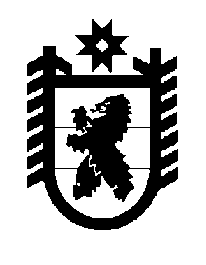 Российская Федерация Республика Карелия    ПРАВИТЕЛЬСТВО РЕСПУБЛИКИ КАРЕЛИЯРАСПОРЯЖЕНИЕот  23 октября 2017 года № 564р-Пг. Петрозаводск 	Внести в приложение к распоряжению Правительства Республики Карелия от 24 июля 2017 года № 409р-П изменение, изложив его в следующей редакции:«Приложение к распоряжениюПравительства Республики Карелияот 24 июля 2017 года № 409р-ППЕРЕЧЕНЬ имущества, передаваемого из муниципальной собственности Петрозаводского городского округа в государственную собственность Республики Карелия 
           Глава Республики Карелия                                                           А.О. Парфенчиков№ п/пНаименование имуществаКоличество томов/ экземпляровКоличество томов/ экземпляровСтоимость, тыс. рублей1.Проектная документация на объект «Строительство ул. Сыктывкарской на участке от ул. Чкалова до Лесного пр.            в г. Петрозаводске»2045000,001.1.Проектная документация, том 1, ИЦ.1126-ПЗ442045000,001.2.Проектная документация, том 2, ИЦ.1126-ППО442045000,001.3.Проектная документация, том 3.1, ИЦ.1126-ТКР1442045000,001.4.Проектная документация, том 3.2, ИЦ.1126-ТКР2442045000,001.5.Проектная документация, том 3.3, ИЦ.1126-ТКР3442045000,001.6.Проектная документация, том 3.4, ИЦ.1126-ТКР441.7.Проектная документация, том 3.5, ИЦ.1126-ТКР541.8.Проектная документация, том 3.6, ИЦ.1126-ТКР641.9.Проектная документация, том 4, ИЦ.1126-ПОС41.10.Проектная документация, том 5, ИЦ.1126-ООС41.11.Проектная документация, том 6, ИЦ.1126-ПБ41.12.Проектная документация, том 7, книга 1, ИЦ.1126-СМ41.13.Проектная документация, том 7, книга 2, ИЦ.1126-СМ31.14.Проектная документация, том 7, книга 3, ИЦ.1126-СМ41.15.Проектная и рабочая документация, том 1, ОИ-1836 дс1-ТИ21.16.Проектная и рабочая документация, том 1, ОИ-1836-ТИ21.17.Проектная и рабочая документация, том 2, ОИ-1836-ГИ21.18.Проектная и рабочая документация, том 3, ОИ-1836-ЭИ21.19.Градостроительная документация11.20.Положительное заключение государственной экспертизы № 10-1-5-0096-1221.21.Рабочая документация, том 1, ИЦ.1126-АД41.22.Рабочая документация, том 2, ИЦ.1126-ОДД41.23.Рабочая документация, том 3, ИЦ.1126-ГТ41.24.Рабочая документация, том 4, чертежи НВК, ИЦ.112641.25.Рабочая документация, том 5, чертежи НСС, ИЦ.112641.26.Рабочая документация, том 6, чертежи ЭС, ИЦ.112641.27.Рабочая документация, том 7, ИЦ.1126-ТС41.28.Компакт-диск (CD)1».